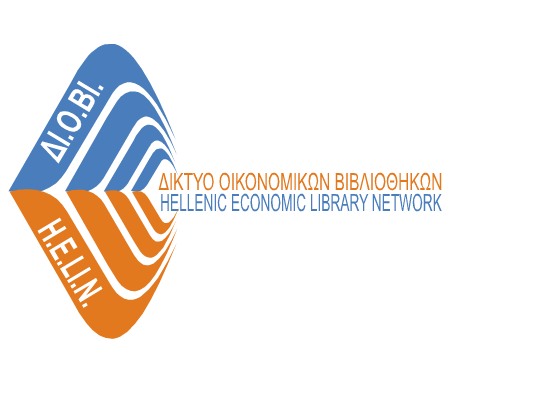 Επιστημονική Ημερίδα «Η συμβολή των οικονομικών βιβλιοθηκών στην έρευνα και στην ανάπτυξη» Παρασκευή, 6 Μαρτίου 2015, ώρα  08:30 – 14:30Τράπεζα της Ελλάδος, Κεντρικό Κατάστημα, 2ος όροφος, αίθουσα Ν212-214, είσοδος: Εδουάρδου Λω και Σταδίου, ΑθήναΑιτηση ΣυμμετοχησΤελευταία ημερομηνία υποβολής αιτήσεων συμμετοχής: Τρίτη 3 Μαρτίου 2015Η συμμετοχή στην ημερίδα είναι ελεύθερη.Η επίδειξη της αστυνομικής σας ταυτότητας ή άλλου επίσημου εγγράφου ταυτοποίησης είναι απαραίτητη κατά την είσοδό σας στην Τράπεζα.Παρακαλείσθε να συμπληρώσετε την αίτηση και να τη στείλετεμε e-mail (library@bankofgreece.gr) ή με fax (210 3202129)ΕΠΩΝΥΜΟΟΝΟΜΑΦΟΡΕΑΣΙΔΙΟΤΗΤΑ/ΕΙΔΙΚΟΤΗΤΑΕΠΑΓΓΕΛΜΑΤΙΚΗ ΑΠΑΣΧΟΛΗΣΗΔΙΕΥΘΥΝΣΗΠΟΛΗT.K.T.K.ΗΛΕΚΤΡΟΝΙΚΗ ΔΙΕΥΘΥΝΣΗ (URL)emailΤΗΛΕΦΩΝΟFAXFAX